FIRST AID COORDINATOR APPLICATION			 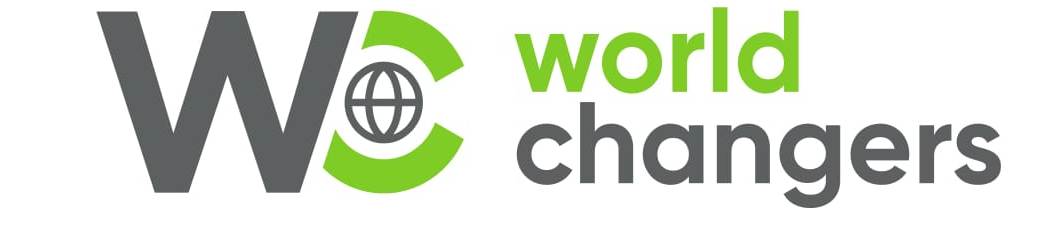 Send completed applications to the Director assigned to your project.  Your Director will notify you if you have been selected to serve as First Aid Coordinator at the project.  Please allow time for this information to be communicated with Events Registration before financial adjustments are made to your group’s account. Note: You do not officially hold a project leadership position until selected by the Director.Project City       				Project Date      If you are attending with a registered church, what is the church name?       Name      Home Phone       			Work Phone (Optional)	     			Cell Phone      May we contact you on your cell phone during the project?     Yes	 NoPlease be aware that roaming and long distance fees may apply at your expense.Mailing Address       City      			State       		Zip       Email       Will you be at least 21 years old as of the start of the project?     Yes	 NoCHURCH INFORMATION Your Church Membership       City       				State       How long have you been a Christian?       EXPERIENCE What qualifications do you have to serve as First Aid Coordinator at a World Changers project?The FAC must have, at minimum, training in basic first-aid, certified by a recognized organization such as the American Red Cross or the American Heart Association.List your World Changers project experience (you may choose to limit to the last 4 years):Please provide the Project City, Year and your Role.  Example: “Chattanooga, TN 2014, Crew Encourager,” or “Cincinnati, OH 2012, Adult Sponsor.”  Project experience is not required; write “None” if you have not yet attended a project.Rate your experience working with students:  Little to no experience  Some experience  Frequent volunteer for student events  Comfortable/confident mentoring studentsList examples of your experience volunteering with students:      BACKGROUND CHECKPlease be aware that all adults are required to complete a background check to work on a World Changers crew.  If you attend with a registered church, the group leader will confirm that the church has completed the check for you.  Otherwise information will come from your coordinator about completing the World Changers local volunteer check.    I agree to complete the required background check as part of the application and selection process to be a World Changers volunteer.POLICIES AND COMMITMENTS I understand that any and all participants at World Changers projects agree not to use or bring tobacco products, alcoholic beverages, or illegal drugs, and may not have possession of or use any fireworks, firearms, knives (excluding utility knives), or weapons of any other kind.If I accept the above position for a World Changers work project, I will not expect any organization with which I may work or be associated to be responsible or liable to me for any loss or damage to my property; any personal injury or illness; or any other injuries or damage I may suffer. In consideration of my admission to volunteer service, and for other good and valuable consideration, on behalf of myself, my heirs, executors, administrators, and assigns, I hereby release LifeWay Christian Resources of the Southern Baptist Convention and its related agencies, any state Baptist convention, or local association, and any employee of the foregoing organizations from any and all such claims or demands. The above information in this application is true and accurate to the best of my knowledge. I understand that false information will be grounds for termination.Signature      						Date      Electronic signature is acceptable 